ОТЧЁТ О ПРОВЕДЕНИИ РАЙОННОЙ АКЦИИ                                 «МЫ ПРОТИВ ТЕРРОРА»Фотографии1.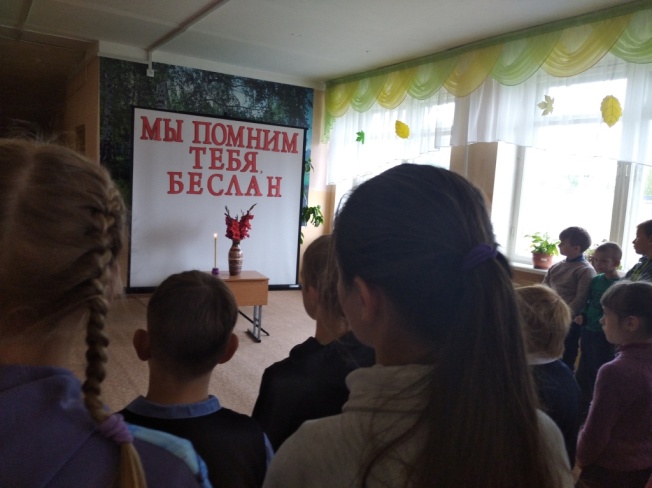 2.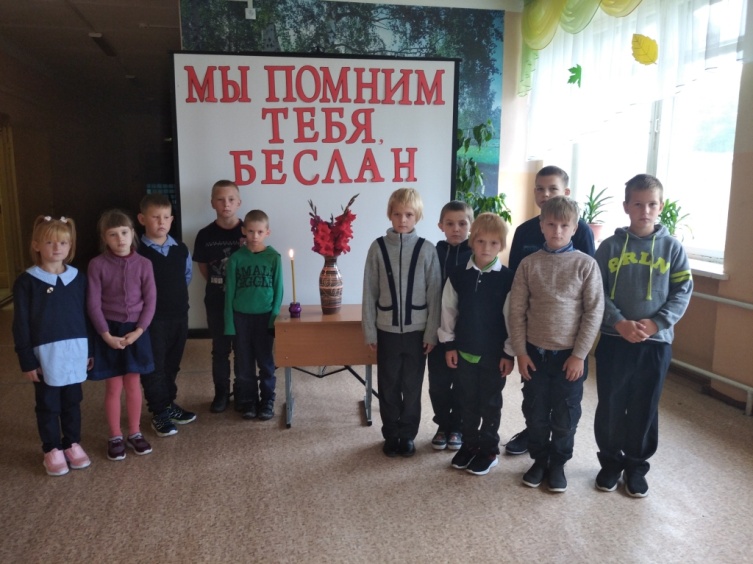 3.    3333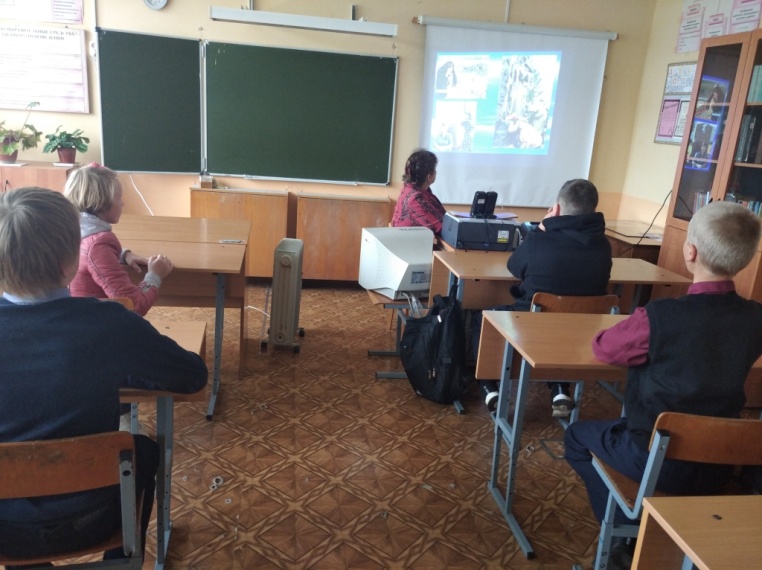 444.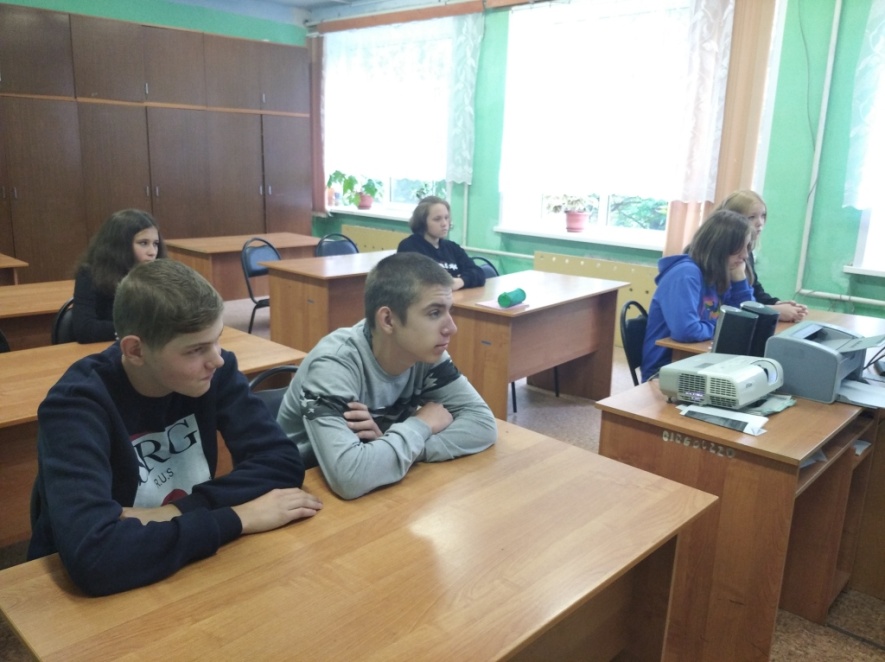 5.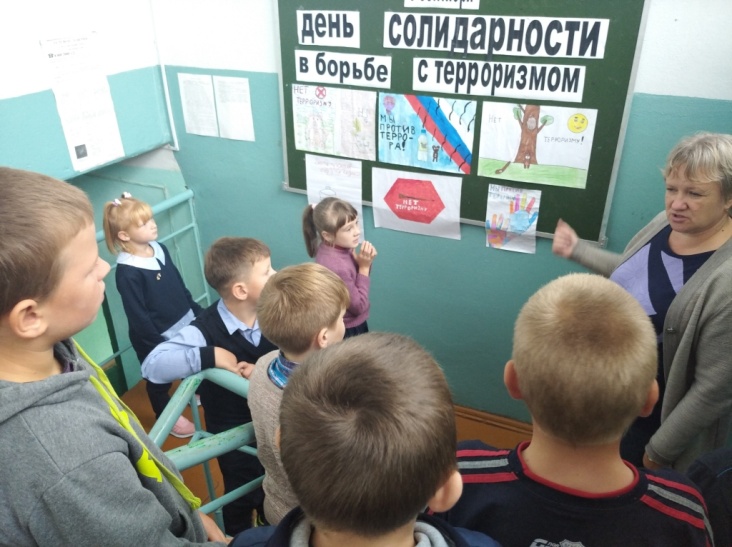 Наименование детского общественногообъединения и наименование образовательнойорганизации«Патриот»МБОУ Колодинская ОШФотографии с места событий, проведённых в рамках акции (наименование событий)Час памяти, посвящённый жертвам Бесланской трагедии, Дню солидарности в борьбе с терроризмом.Акция «Свеча памяти», посвящённая Дню солидарности в борьбе с терроризмом.Тематические классные часы (1,4;                  2-3; 5; 6; 7; 8-9 классы).Рейд по проверке безопасности рабочих мест.Конкурсы рисунков и плакатов по информационному противодействию терроризму и экстремизму.Благоустройство территории образовательной организации и территории села Колодино.Ссылка на сайт образовательной организации, где размещены новости о проведённых мероприятиях акцииhttps://vk.com/club198402889